Renzi si è appena insediato, e già suggerisce il TSO obbligatorio a chi parla di scie chimiche 16 dic 2013 - RENZI: "TSO PER CHI VEDE LE SCIE CHIMICHE". IL NUOVO SEGRETARIO DEL PD HA BISOGNO DI UNO PSICHIATRA!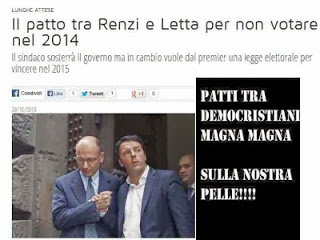  A cura del Kollettivo 1TheAntitanker12/12/2013Renzi si è appena insediato, e già parla di far fare un TSO obbligatorio a chi parla di scie chimiche: http://www.youtube.com/watch?v=G3YiYTCAIdA&feature=youtu.bewww.youtube.com/watch?v=G3YiYTCAIdA http://sulatestagiannilannes.blogspot.it